RAC – REFERENCIAL DE AVALIAÇÃO CURRICULAR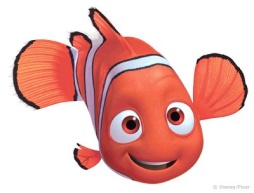 Nome do aluno: _______________________________________________________________________Data de nascimento: ___/___/___   Local: __________________________________________________Nome da mãe: ________________________________________________________________________Nome do pai: _________________________________________________________________________Endereço Residencial: __________________________________________________________________O aluno mora ou já morou em zona rural: __________________________________________________Telefone: ___________________________ Celular: __________________________________________Escola regular: ________________________________________________________________________Série atual: _____________Professor: ____________________________________________________________________________Escola/ SAPES: ________________________________________________________________________Professor: ____________________________________________________________________________Data do Encaminhamento: ___/___/___ÁREA DE COMUNICAÇÃO E REPRESENTAÇÃOIDENTIDADE, AUTONOMIA PESSOAL E LEITURA E ESCRITACOMUNICAÇÃOCOORDENAÇÃO MOTORA NA ESCRITAÁREA DE RACIOCÍNIO LÓGICO - CONCEITOS MATEMÁTICOSTEMPO E MEDIDASNOÇÕES DE GRANDEZAÁREA DE REPRESENTAÇÃO ESPACIALORIENTAÇÃO ESPAÇO TEMPORALLOCALIZA OBJETOSPERCEPÇÃO VISUALPERCEPÇÃO AUDITIVAPERCEPÇÃO OLFATIVAPERCEPÇÃO GUSTATIVAPERCEPÇÃO TÁTILÁREA DE ARTES COORDENAÇÃO MOTORA MANUAL E CRIAÇÃOÁREA FÍSICA E MOTORACORPO E A PRÓPRIA IMAGEMINDEPENDÊNCIA MOTORAÁREA DE SOCIALIZAÇÃO E COMPORTAMENTOSBOAS MANEIRAS, ASPECTO AFETIVO EMOCIONAL E INDEPENDÊNCIA SOCIALATIVIDADES DE VIDA DIÁRIAATIVIDADES DOMÉSTICAS E HÁBITOS À MESAHÁBITOS DE HIGIENE, SAÚDE E SEXUALIDADEVESTUÁRIOREALIZAÇÃO DE ATIVIDADESAdaptação do material do site: WWW.psicopedagogiaskellydalmas.com.brOBSERVAÇÕES:__________________________________________________________________________________ ______________________________________________________________________________________________LOCAL:________________________________ DATA: __/__/__AVALIADOR (A) _________________________________________________________________PCNP – Educação Especial Marcia Herrera pcnpmarciaherrera@gmail.com- Celular -11-8108-3638OBRIGADA!!!Equipe Educação Especial -  DE Norte 2pcnpmarciaherrera@gmail.com23/02/20151º2º2º3º4ºObservaçõesReconhece seu nome.Escreve seu nome.Fala seu nome completo.Escreve seu nome completo.Informa seu endereço. Sabe o nome da rua, bairro, cidade e estado.Informa o número do seu telefone.Sabe informar a data do seu nascimento.Sabe o nome das pessoas da família.Escreve o nome das pessoas da família.Utiliza o caderno de maneira organizada.Percebe seu erro.Refaz o trabalho quando erra.Percebe seu erro e pede ajuda.Possui direção gráfica.Utiliza as letras sem valor sonoro.Utiliza as letras com valor sonoro.Reconhece as letras do alfabeto.Escreve as letras do alfabeto.Lê palavras.Compreende a escrita como representação da fala.Utiliza à escrita, ainda que não convencionalmente como forma de registro.Copia tudo, porém não dominou o processo de leitura.Domina a letra manuscrita e imprensa.Compreende ordens simples.Compreende ordens complexas.Relata com coerência fatos e experiências.Emite respostas coerentes a perguntas simples.Reconta uma história com início, meio e fim.Faz leitura de textos.Lê atribuindo sentido ao texto.Identifica seqüência lógica dos fatos.Compreende idéias implícitas em textos.Compõe frases escritas, com sentido.Redige bilhetes com coerência de pensamento.Memoriza estofes de músicas.Segmenta um texto em frases.Segmenta convencionalmente as palavras.Apresenta erros ortográficos.Organiza textos utilizando a pontuação corretamente.Expõe suas idéias de maneira clara.Participa de situações de intercâmbio oral que requeiram ouvir com atenção e formular perguntas sobre o tema tratado.Aprecia textos literários.Interpreta textos.Diferencia com segurança, após leitura individual, características de um texto (jornalístico, humorístico, poético, etc).Identifica a finalidade de textos de diferentes gêneros.Apresenta coesão nas produções de textos.Mantém paragrafação.Faz uso de recursos de pontuação adequadamente.1º2º3º4ºObservaçõesFala sobre seu cotidiano.Relata fatos do dia.Relata fatos de dias passados.Conta fatos dos dias que virão.Usa a fala de maneira funcional.Mantêm diálogos ou fica repetindo o que o interlocutor fala.Não responde a perguntas.Apresenta estruturas organizadas da linguagem.Transmite recados.Faz-se entender claramente.Apresenta vocabulário restrito.Apresenta vocabulário amplo ou funcional.Utiliza gestos.Comunica-se verbalmente.Usa sistema de comunicação alternativa.Inicia conversas.Mantém conversas.1º2º3º4ºObservaçõesApresenta movimento brusco na escrita.Aperta em demasia o lápis ao escrever.Tem letra legível.Troca letras.Apresenta letras invertidas.Apresenta letras espelhadas.Apresenta excessiva lentidão ao escrever.Faz cópia de palavras.Faz cópia de frases.Necessita de algum tipo de adaptação para escrever.1º2º3º4ºObservaçõesOrdena e sequência elementos.Reconhece cores primárias.Reconhece cores secundáriasReconhece figuras geométricas simples.Faz seriação de objetos.Realiza classificação de objetos.Tem noção de tempo e espaço temporal.Possui lateralidade.Nomeia os dias da semana.Identifica meses do anoAssocia corretamente horas e acontecimentos.Ordena histórias.Continua sequências.Conta significativamente atéEscreve numeração atéRealiza operações simples com o uso de material concreto.Realiza operações simples sem o uso de material concreto.Resolve e justifica problemas.Elabora problemas envolvendo as operações.Tem noção de dobro.Tem noção de metade.Tem noção de dúzia.Tem noção de dezena.Tem noção de centena.Sabe leitura correta de relógio digital.Sabe leitura correta de relógio com ponteiros.Reconhece por meio de atividades práticas, valores monetários.Lê quantias em dinheiro.Efetua adição.Efetua subtração.Efetua multiplicação.Efetua divisão.Compreende o significado de fração.Representa fração de diferentes modos: lendo, escrevendo e desenhando.Compara frações.Constrói, lê e interpreta gráficos de barra, coluna, setores e linhas.1º2º3º4ºObservaçõesReconhece manhã.Reconhece tarde.Reconhece noite.Reconhece hoje.Reconhece ontem.Reconhece amanhã.Utiliza adequadamente o calendário.Faz estimativas de medidas.Sabe usar régua e fita métrica para medir.Compreende que medir é estabelecer uma comparação entre grandeza de um mesmo tipo.Compreende a necessidade de utilizar uma unidade padronizada para medir comprimento.Expressa numericamente o resultado da medição.1º2º3º4ºObservaçõesReconhece grande.Reconhece pequeno.Reconhece menor.Reconhece maior.Reconhece curto. Reconhece compridoReconhece alto.Reconhece baixo.Reconhece grosso.Reconhece fino.Reconhece áspero.Reconhece liso.Reconhece macio.1º2º3º4ºObservaçõesPercebe sucessão de acontecimentos como antes, após, durante e duração de intervalos.Possui noções de tempo longo (uma hora).Possui noções de tempo curto (um minuto). Possui ritmo.Discrimina noções de cadência rápida, de cadência lenta (diferença entre corrida e o andar).Conhece os dias da semanaConhece os meses do ano.Conhece as estações do ano.Olha à direita.Olha à esquerda.Levanta a perna direita a pedido.A perna esquerda a pedido.Levanta o braço direito a pedido.Levanta o braço esquerdo a pedido.Anda devagar.Anda depressa.Corre.Pula.Salta.Percepção de relações espaciais (profundidade, orientação, movimento).1º2º3º4ºObservaçõesÀ esquerda.À direita. Primeiro.Último.Do meio.Dentro Fora.À frente.Atrás.Em cimaEmbaixoLonge.Perto.1º2º3º4ºObservaçõesIdentifica semelhanças entre pares.Identifica diferença entre pares.Percepção de cores.Percepção de intensidade luminosa.Percepção de formas.Proximidade (objetos mais próximos entre si são percebidos como grupos independentes dos mais distantes).Percebe o que falta em uma figura incompleta.Capta detalhes em gravuras.Percebe erros em desenhos (jogo sete erros).Memória visual a curto prazo.Memória visual a longo prazo.1º2º3º4ºObservaçõesReconhece vozes de amigos, homem e mulher.Discrimina sons produzidos pelo próprio corpo.Percepção de sons da natureza e do meio.Localiza de onde vem um som.Percepção de timbres.Percepção de altura e freqüência.Percepção de intensidade sonora.Percepção rítmica.Reproduz canções.Memória auditiva a curto prazo.Memória auditiva a longo prazo1º2º3º4ºObservaçõesO aluno discrimina odores.1º2º3º4ºObservaçõesO aluno percebe e discrimina sabores.1º2º3º4ºObservaçõesO aluno reconhece a presença, forma e tamanho de objetos em contato com o corpo.1º2º3º4ºObservaçõesDomina o movimento do segurar o lápis, pincel, giz de cera, tesoura etc.Nomeia e utiliza cores.Reconhece diferentes texturas e espessuras.Amassa papel.Rasga papel.Realiza dobraduras simples.Reproduz traço vertical.Reproduz traço horizontal.Une pontos.Realiza traçado de círculo. Realiza traçado de quadrado.Realiza traçado de retângulo.Realiza traçado de triângulo.Pega objetos com o polegar e o indicador (movimento de pinça).Empilha objetos.Enfia contas num fio.Abre e fecha um vidro de rosca.Coloca prendedor.Recorta com tesoura.Recorta franjas em papel.Recorta com tesoura sem demarcação.Recorta com tesoura em linha reta.Recorta com tesoura em linha curva.Encaixa peças com fundo.Encaixa peças sem fundo.Acompanha ritmicamente melodias sugeridas.Utiliza o espaço de acordo com as possibilidades de seu corpo: altura, largura, envergadura, flexibilidade.Faz apreciações sobre produções de colegas e artísticas: olha, observa, opina e discute.Percebe a arte como expressão, usando intencionalmente as técnicas já aprendidas, para criar, comunicar e expressar imagens, ideias e sentimentos.Preocupa-se com o acabamento de seus trabalhos.1º2º3º4ºObservaçõesReconhece a si mesmo em fotos.Reconhece e indica as partes do corpo.Sabe as funções das partes do corpo.Desenha uma figura humana com boa qualidade de traçado e estruturação do desenho.Tem noção de direção.Estrutura espacial: possui consciência da situação de seu próprio corpo em um ambiente.Reconhece direita e esquerda em si mesmo.Reconhece direita e esquerda no outro.Demonstra noções de em cima e embaixo.Usa o repertório ampliado de movimentos corporais, tanto em situações de expressões quanto em atividades esportivas.Agrupa-se com os colegas para atividades esportivas de forma organizada e com autonomia.Compreende as diferentes velocidades e trajetórias: lento, rápido, médio, curva.Lança, rola, bate e rebate uma bola, visando alvos fixos e móveis.Compreende a necessidade de regras em contextos esportivos, submetendo-se a elas.1º2º3º4ºObservaçõesLevanta-se sem precisar de ajuda.Senta-se sem precisar de ajuda.Sobe escadas.Desce escadas.Apóia para subir em escada.Atravessa a rua sozinho.Anda em linha reta.Abaixa para pegar algum objeto.Apresenta agitação motora.Cai com facilidade.Caminha junto ao grupo.Caminha sozinho em pequenas distâncias.Sabe voltar sem ser chamado.Reconhece o caminho de casa.Apresenta movimentos lentos.Apresenta movimentos rápidosApresenta movimentos estereotipados.Deixa cair com facilidade os objetos que segura.Desvia-se de obstáculos.Mantêm o equilíbrio.1º2º3º4ºObservaçõesIdentifica e faz uso adequado das saudações, despedidas e agradecimentos.Pede permissão e desculpa-se quando necessário.Fala baixo em locais públicos.Demonstra espírito de cooperação.Reage cooperativamente nas situações em grupo.Reage isoladamente nas situações em grupo.Reage apaticamente nas situações em grupo.Respeita hierarquia.Respeita os mais velhos.Reconhece e identifica o interlocutor pelo nome.Solicita e oferece ajuda espontaneamente.Demonstra amabilidade, gentileza, atenção no contato com o outro.Direciona seu olhar para as pessoas com quem se fala.Considera a opinião de outras pessoas.Demonstra fluência em sua fala.Compreende e apresenta comportamentos adequados nos gestos, comunicação social, eventos públicos, festas e outros.Demonstra insegurança, medo e timidez perto de estranhos.Discrimina pessoas estranhas de amigas.Discrimina locais públicos de privados.Apresenta comportamentos inadequados em locais públicos.Compreende e respeita ordem ou regras.Ignora quando é advertido.Torna-se agressivo quando advertido.Aceita a advertência.Apresenta autocontrole em momentos de tensão.Demonstra iniciativa quando lhe é proposto uma tarefa ou um jogo.Segue e respeita regras em diferentes ocasiões.Concentra-se na atividade proposta.Sempre termina a atividade proposta.É interessado pelas atividades.Sabe perder.Chora com freqüência.Ri com freqüência.Apresenta algum tipo de tique.Necessita ser estimulado constantemente pelo professor nas atividades propostas.Faz amizades facilmente.Percebe a diferença entre o que é pessoal e de uso de todos.Reconhece seus amigos do grupo.Apresenta-se irritado quando não atende suas ordens ou desejos.Partilha o que é seu.Apropria-se de objetos alheios sem permissão.Em brincadeiras e jogos que implicam em seguir regras é capaz de percebê-las e respeitá-las.Quer atenção só para si.Faz birras.Supera medos (animais, lugares, objetos, situações, pessoas).Domina o medo em situações que se sente ameaçado.Supera competições.Apresenta condutas inadequadas.Apresenta disciplina.Apresenta organização.Autonomia nas atividades.Capacidade de entender tudo o que se diz.Demonstra atenção ao que lhe é solicitado. 1º2º3º4ºObservaçõesExplora e reconhece ambientes domésticos.Organiza e conserva o ambiente doméstico e escolar.Executa atividades domésticas como varrer, lavar, encerar, aspirar pó ...Tem responsabilidade em ajudar nas tarefas diárias da casa.Identifica e possui noções preliminares para o preparo de alimentos.Possui procedimentos para sentar-se e levantar-se à mesa.Alimenta-se sozinho.Sabe utilizar os talheres.Permanece sentado durante as refeições.Come de boca fechada.Faz sujeira ao comer.Limpa o que derramou.Realiza as ações para o corte dos alimentos no prato.Servi-se automaticamente de líquidos.Alimenta-se de alimentos sólidos.1º2º3º4ºObservaçõesIdentifica os aspectos que compreende a higiene corporal.Faz uso automaticamente dos materiais de higiene corporal (escova de dentes,pente, cortador de unha, espelho, toalha etc).Utiliza o banheiro sem assistência.Lava e seca as mãos após usar o banheiro.Executa com independência ações como: abrir a torneira, molhar as mãos e o rosto, pega o sabonete, pega e pendura a toalha.Mostra um ferimento.Demonstra quando está com dor.Mostra onde dói.Reconhece a função dos remédios.Tem noção de perigo.Distingue o sexo masculino e o feminino.Distingue seu próprio sexo.Toca as partes íntimas em público.1º2º3º4ºObservaçõesIdentifica as peças do vestuário.Reconhece suas roupas.Escolhe suas roupas.Sabe tirar e colocar sua roupa com independência.Calça meias e sapatos.Consegue dar nó, laços, abotoar e desabotoar roupas, abrir zíper ou colchete.Consegue dobrar e organizar roupas em cabides, gavetas...1º2º3º4ºObservaçõesTrabalha com autonomia.Interessa-se pela atividade.Termina a atividade que inicia.Tem atenção enquanto trabalha.Dispersa com facilidade quando está trabalhando.O trabalho é aceitável.O trabalho é aceitável.O trabalho é aceitável, mas requer controle.Trabalha com relativa rapidez sem perder tempo.Trabalha com relativa rapidez sem supervisão.Trabalha com relativa rapidez quando está sendo estimulado.Trabalha com cuidado e atenção, porém requer supervisão.É preciso chamar sua atenção enquanto trabalha.